KLASA: 363-02/22-01/70URBROJ: 2196-7-01-22-1       Babina Greda, 07. lipnja 2022. godine      Na temelju članka 72. stavak 1. Zakona o komunalnom gospodarstvu ("Narodne novine" br. 68/18, 110/18 i 32/20), članka 18. Statuta Općine Babina Greda (“Sl. Vjesnik Vukovarsko – srijemske županije“ br. 11/09, 04/13, 03/14, 01/18, 13/18, 27/18 - pročišćeni tekst, 21A/19 i 03/20 i 04/21), članka 45. Poslovnika o radu Općinskog vijeća (“Sl. Vjesnik Vukovarsko - srijemske županije” br. 16/09, 01/18 i 04/21) Općinsko vijeće  Općine  Babina  Greda  na  11.  sjednici održanoj  dana 07.  lipnja 2022.  godine  d o n o s iI.Izmjene i dopune Programaodržavanja komunalne infrastruktureza 2022. godinuČlanak 1.U Programu održavanja komunalne infrastrukture za 2022. godinu („Službeni vjesnik Vukovarsko – srijemske županije“ 28/21) članak 1. mijenja se i glasi:„Članak 1.Programom održavanja komunalne infrastrukture za 2022. godinu određuje se održavanje komunalne infrastrukture na području Općine Babina Greda.Programom iz stavka 1. ovoga članka utvrđuje se:  - opis i opseg radova održavanja i potrebna financijska sredstva za ostvarivanje Programa s naznakom izvora financiranja.Sredstva potrebna za ostvarivanje ovog Programa utvrđuju se u ukupnom iznosu od 2.627.000,00 kuna, a financirati će se iz sredstava pomoći – prihodi od fiskalnog izravnavanja i prihodi od prodaje poljoprivrednog zemljišta. Ovaj Program obuhvaća slijedeće komunalne djelatnosti:1. održavanje nerazvrstanih cesta, 2. održavanje građevina javne odvodnje oborinskih voda,3. održavanje javnih zelenih površina, 4. održavanje građevina, uređaja i predmeta javne namjene, 5. održavanje čistoće javnih površina, 6. održavanje javne rasvjete.Uslužne komunalne djelatnosti kojima se pojedinačnim korisnicima pružaju usluge nužne za svakodnevni život i rad (uslužne komunalne djelatnosti) na području Općine Babina Greda su:1. održavanje groblja,2. usluga čišćenja snijega.“Članak 2.U članku 2. Programa mijenja se i glasi:„Članak 2.Program iz članka 1. ovog Programa obuhvaća sljedeće:Održavanje nerazvrstanih cestaRedovito održavanje čini skup mjera i radnji koje se obavljaju tijekom većeg dijela ili cijele godine na nerazvrstanim cestama sa svrhom održavanja prohodnosti i tehničke ispravnosti nerazvrstanih cesta, sigurnosti prometa na istima a obuhvaća slijedeće poslove:Održavanje asfaltnih nerazvrstanih cesta obuhvaća redovito održavanje asfaltnih prometnica s potrebnim sanacijama i popravcima kolnika, te izvanredno održavanje kojim se vrši zamjena loše cestovne podloge kao i kolničke konstrukcije, uključujući i izvedbu svih potrebnih pratećih radova, te nadogradnja za sigurnost prometa (prometni uspornici – ležeći policajci).Održavanje makadamskih nerazvrstanih cesta (poljskih putova) obuhvaća održavanje poljskih putova kao što su nasipavanje kamenom i asfaltom te slično samo ove godine biti će sanirano preko 5 km poljskih puteva (laze - lučica, lučica – ribička kuća, konjskovo i do kraja čevatova, dorovo i dr.).Uništenje nepoželjne vegetacije obuhvaća redovno održavanje vegetacije na površini ili uz površinu nerazvrstane ceste kao što su čišćenje i uklanjanje granja, grmlja i sličnog raslinja te košnja i održavanje trave s površine odnosno uz površinu koja pripada nerazvrstanoj cesti.Održavanje građevina javne odvodnje oborinskih vodaPod održavanjem građevina javne odvodnje oborinskih voda podrazumijeva se upravljanje i održavanje građevina koje služe prihvatu, odvodnji i ispuštanju oborinskih voda iz građevina i površina javne namjene u građevinskom području, uključujući i građevine koje služe zajedničkom prihvatu, odvodnji i ispuštanju oborinskih i drugih otpadnih voda, osim građevina u vlasništvu javnih isporučitelja vodnih usluga koje, prema posebnim propisima o vodama, služe zajedničkom prihvatu, odvodnji i ispuštanju oborinskih i drugih otpadnih voda.Održavanje javnih zelenih površinakošnja i skupljanje trave i smeća sa javnih zelenih površinaosnivanje novih, te sanacija postojećih zelenih površinasadnja i održavanje sezonskog cvijeća, održavanje i orezivanje drveća, grmlja i živicaodržavanje dječjih igralištaodržavanje sportskih i rekreacijskih terenaodržavanje popločenih i nasipanih površina na javnim zelenim površinamaprigodna uređenja općinegrađevinski radovi na uređenju javnih zelenih površinaOdržavanje građevina, uređaja i predmeta javne namjenePod održavanjem građevina i uređaja javne namjene podrazumijeva se održavanje, popravci i čišćenje tih građevina, uređaja i predmeta.Održavanje čistoće javnih površinaPod održavanjem čistoće javnih površina podrazumijeva se čišćenje površina javne namjene, osim javnih cesta, koje obuhvaća ručno i strojno čišćenje i pranje javnih površina od otpada, kao i postavljanje i čišćenje košarica za otpatke i uklanjanje otpada koje je nepoznata osoba odbacila na javnu površinu ili zemljište u vlasništvu jedinice lokalne samouprave, te odvoz komunalnog otpada Općine Babina Greda.Održavanje javne rasvjeteUpravljanje i održavanje objekata i uređaja javne rasvjete podrazumijeva radove interventnog i preventivnog održavanja, te utrošak električne energije.Radovi interventnog i preventivnog održavanja obuhvaćaju:otklanjanje kvarova na instalaciji, zamjena žarulja i rasvjetnih cijevi, te popravak svjetiljki i reflektora, stupova i kandelabera, ispitivanje i popravak kvarova na kabelima,kontrola brojila na rasvjetnim tijelima, dopuna postojeće projektne dokumentacije ( upotpunjavanje tehničkih podataka), usluga nadzora i drugo. Zasebne komunalne djelatnosti:1. održavanje groblja – pod održavanjem groblja podrazumijeva se košenje i skupljanje trave, raslinja, te uređenje horikulturne zelene javne površine, te održavanje popločenih i nasipanih površina.2. usluga čišćenja snijega - pod uslugom čišćenja snijega podrazumijeva se strojno uklanjanje snijega sa nerazvrstanih cesta i prilaznih putova do građevina i uređaja javne namjene po potrebi.“Članak 3.U Programu dodaje se članak 3. koji glasi:„Članak 3.Procjena troškova održavanja komunalne infrastrukture po komunalnim djelatnostima i opseg radova po komunalnim djelatnostima:Članak 4.U Programu dodaje se članak 4. koji glasi:„Članak 4.	Sredstva potrebna za ostvarivanje ovog Programa planiraju se iz slijedećih izvora: Članak 5.	Ovaj Program stupa na snagu osmog (8) dana od dana objave u "Službenom vjesniku" Vukovarsko-srijemske županije.“                                                                                                            Predsjednik                                                                                                                                                                                                                                                                                Općinskog vijeća:                                                                                                          Tomo Đaković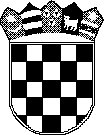 REPUBLIKA HRVATSKAVUKOVARSKO – SRIJEMSKA ŽUPANIJAOPĆINA BABINA GREDAOPĆINSKO  VIJEĆERedniBrojOdržavanje komunalne infrastruktureProcjena troškova u kunama1.Održavanje nerazvrstanih cesta1.1. Nasipanje i održavanje poljskih puteva1.2. Postavljanje ležećih policajaca1.3. Sanacija pukotina na nerazvrstanim cestama1.000.000,00770.000,00100.000,00130.000,002.Održavanje građevina javne odvodnje oborinskih voda2.1. Uređenje kolnih prilaza, odvodnih kanala100.000,00100.000,003.Održavanje javnih zelenih površina3.1. Košnja zelenih površina3.2. Sadnja i održavanje sezonskog cvijeća3.3. Čišćenje i održavanje80.000,0050.000,0010.000,0020.000,004.Održavanje građevina, uređaja i predmeta javne namjene4.1. Održavanje sportskog objekta – stadion Franjo Mišković - Cego4.2. Održavanje zgrade javne namjene – čitaonica Kladavac4.3. Sanacija nogostupa4.4. Održavanje ostalih objekata1.110.000,00650.000,00150.000,00300.000,0010.000,005.Održavanje čistoće javnih površina5.1. Iznošenje i odvoz smeća30.000,0030.000,006.Održavanje javne rasvjete6.1. Električna energija6.2. Održavanje rasvjetnih tijela280.000,00110.000,00170.000,007.Održavanje groblja22.000,008.Usluge čišćenja snijega5.500,00S V E U K U P N O2.627.500,00 kuna“RednibrojIzvor prihodaProcjena prihoda u kunama1.Pomoći – prihodi od fiskalnog izravnavanja2.447.052,00 kuna2.Prihodi od prodaje poljoprivrednog zemljišta180.448,00 kunaS V E U K U P N O2.627,500,00 kuna“